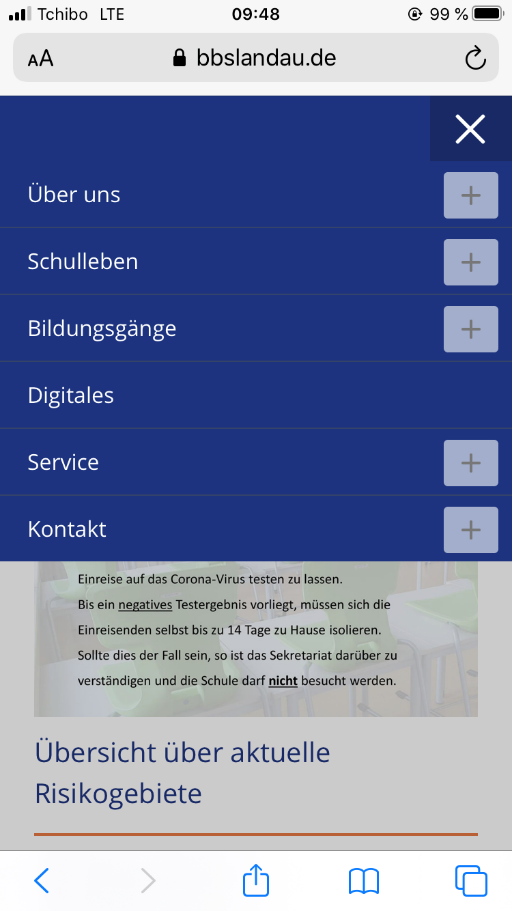 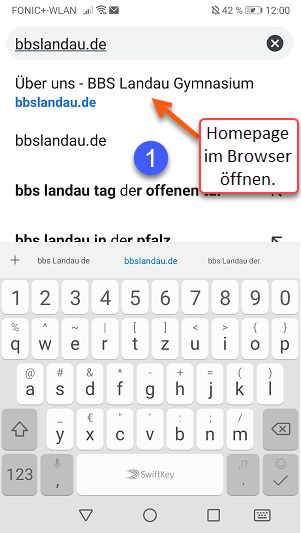 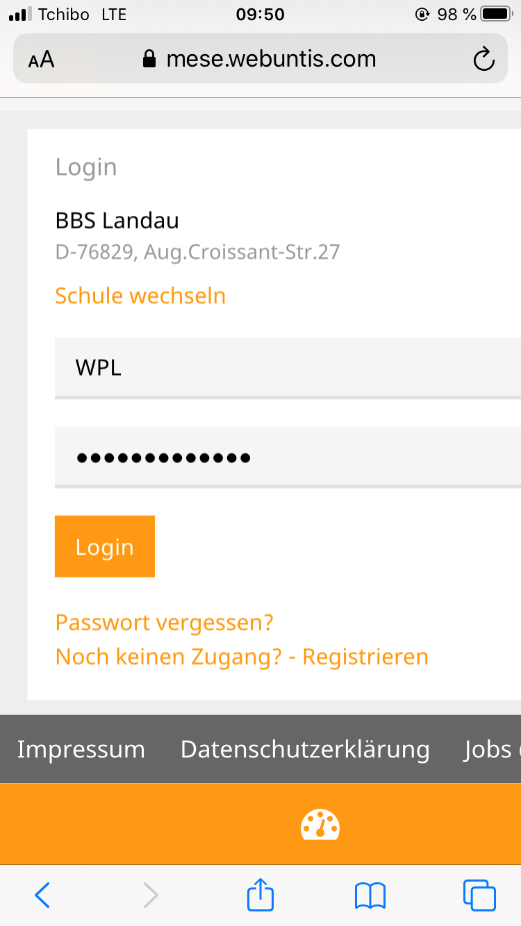 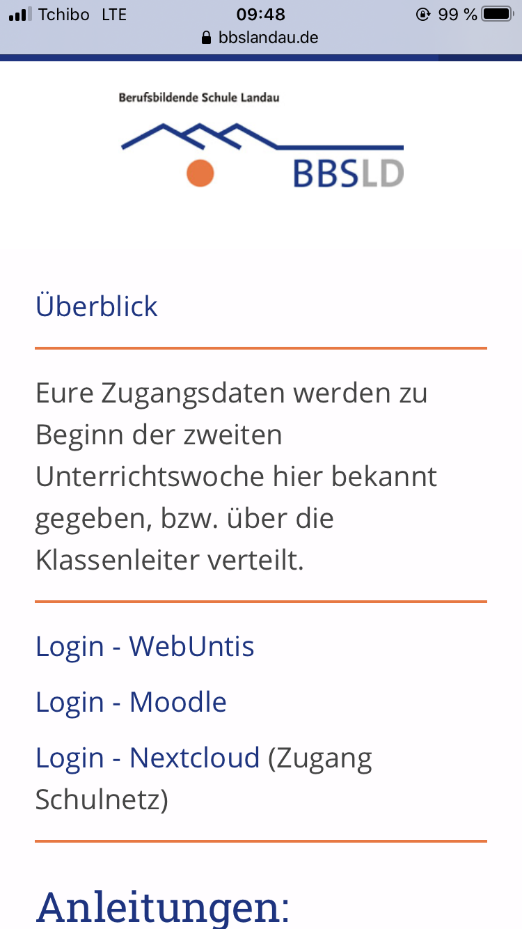 Weiter für Iphone-Nutzer: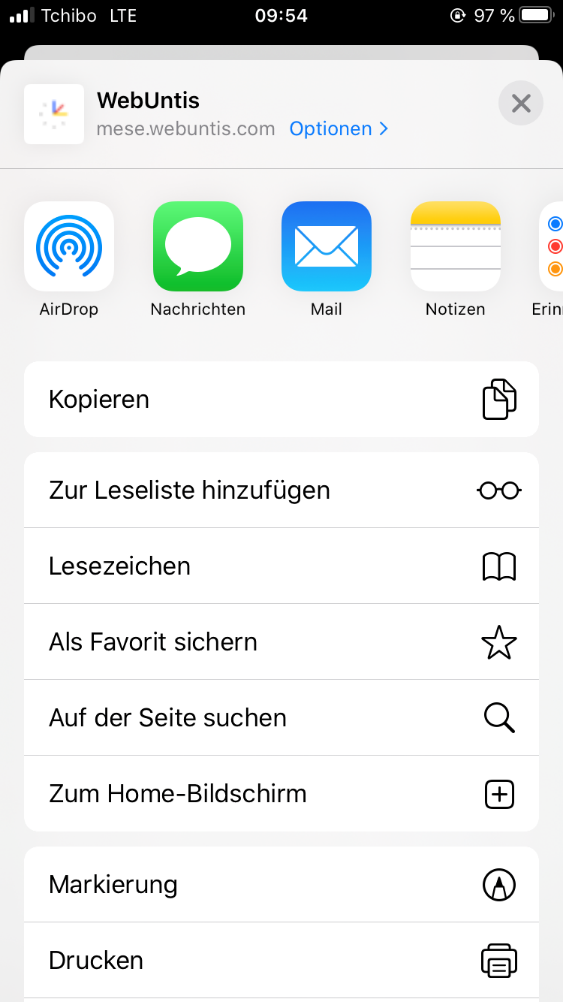 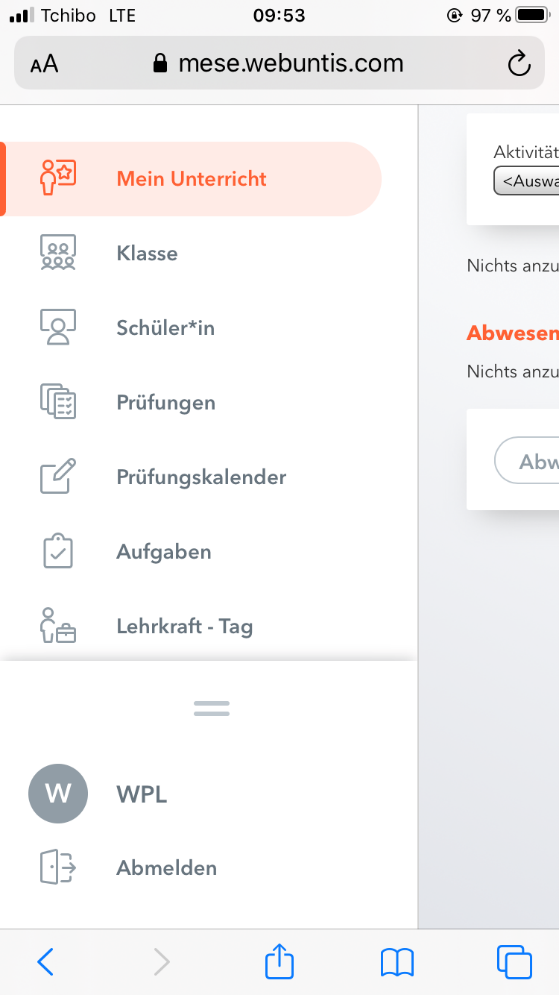 Weiter für Android-Nutzer: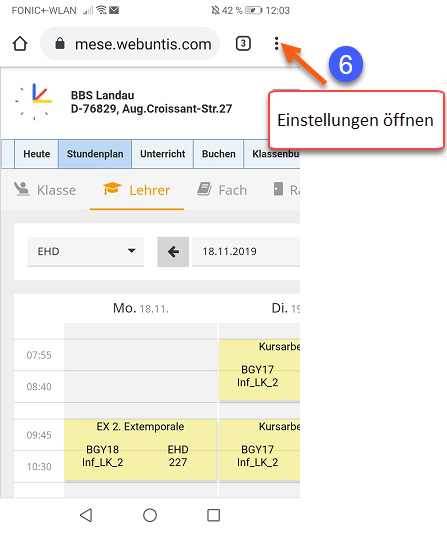 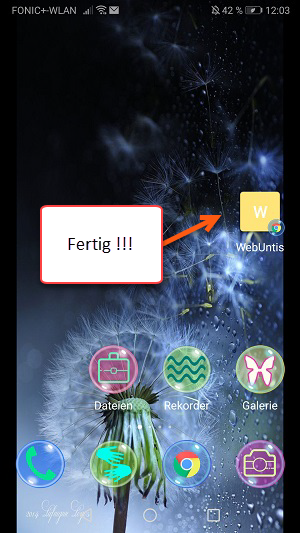 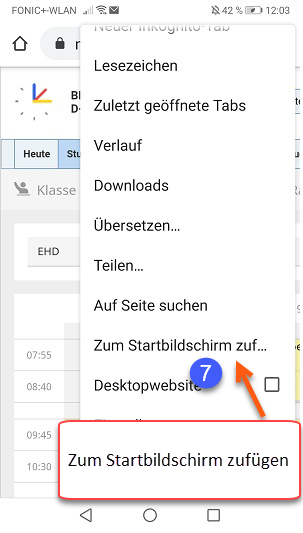 